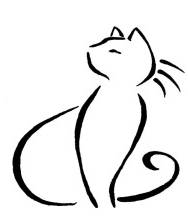 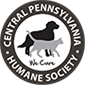 CENTRAL PA HUMANE SOCIETY – CAT ADOPTION APPLICATIONCongratulations!  You are beginning the process of bringing a life-long companion and family member into your home.  This application is designed to help you select the cat that is best suited to your family and lifestyle.Completing an application does not guarantee an approval for adoption.  Multiple applications may be placed on the same animal.  We do not process them on a first come, first served basis.  All applications are given equal consideration.Only a COMPLETE application will be consideredPlease read and initial that you have read and understand the above statement	INITIAL: __________________Please initial that you have read each line below:__________	A $5.00 non-refundable application fee must be paid when submitting your application. __________	All individuals who live in the home must visit with the shelter cat you are interested in adopting.__________	Proof of current rabies vaccination for dogs and cats living in the home is required.__________	If you rent, verbal landlord approval is required.__________	Current proof of identification is required (driver’s license).  Must match address on application.__________	After your application is complete, you will be notified if you have been approved or not.At the time of adoption, you will be asked to complete an adoption contract and pay an adoption fee.  Our fees are:Senior to Senior Program 		Price - $10.00     Senior Cat	8 Years+		Price - $30.00Adult Cat 	1 year – 7 years		Price - $60.00Kitten		Under 1 year		Price - $85.00Spay/Neuter, current Rabies & FVRCP vaccinations, FeLV/FIV test, deworming, microchip & adoption fee Veterans & First Responders get half-off adoption fees.    Other specials may apply - ask for details.PLEASE NOTE: AS A RULE, WE CANNOT HOLD ANIMALS FOR ANYONE.  Please keep in mind that there is no such thing as a “PERFECT PET”.  Any adopted animal will require training, patience and ample time to adjust to its new home.  While we carefully monitor animals surrendered to CPHS, we have limited knowledge of their background.  Therefore, we cannot guarantee the health, behavior, age, gender, health care, or breed of any animal adopted from the shelter.I acknowledge the information on this page and agree to the fees noted above.___________________________________________		_____________________________________________                                          Print Name							              Signature$5.00 Application fee paid:        YES          TO PAY		Date of Application _____________________________                                                                *  Staff to complete  I am interested in a CPHS membership to save 10% on pet adoptions and other saving benefits.PRIMARY APPLICANTName:	_____________________________________________		Cell Phone: _____________________________Street Address:  ______________________________________		Home Phone: ___________________________	              All addresses must include a street name (No PO Box #’s or RD #’s)City: ____________________________   County: _____________________     State: __________    Zip: ______________Employer: __________________________________________		Work Phone: ____________________________Email: _____________________________________________		Driver’s License # ________________________											                Photocopy requiredAre you a veteran?    YES     NO	Are you a First Responder?    YES     NO			CO-APPLICANTName: ______________________________________________		Cell Phone: _____________________________Employer: ___________________________________________		Work Phone: ____________________________Applicant to complete:Do you live in a 	   House       Apartment         Mobile Home         Dorm         Other: ________________Do you                   Own          Rent		Other (please explain) ____________________________________If you RENT your HOME or the LAND for your mobile home, please complete below:Homeowners Name: ____________________________		Phone: _________________________________Landowners Name:  ____________________________		Phone: _________________________________Does where you live have any restrictions on pets?  Weight, type or number?                YES                 NOIf YES, what are they? _________________________________________________________________________How many adults live in your home?  ________      Children? ________    Ages of Children?_________________Is anyone living in your household allergic to cats and/or dogs?                  YES                             NOWhy are you interested in adopting a cat? _________________________________________________________The CPHS believes that adoption is forever, for the lifetime of the pet.  Pets can live 10 to 20 years.  Are you prepared to provide daily care (time and expenses) for this many years? YES		 NOT SURE (explain) _____________________________________________________________I want my new cat to be: (check all that apply) Inside          Outside         Enthusiastic         Playful          Mouser           Laid Back            Lap CatOther: (please explain) ________________________________________________________________________How many hours a day do you spend away from home?	___________       Work         School         Other While away, how will the new cat spend it’s time? ___________________________________________I understand that the procedure of declawing a cat can have long term health and happiness effects, due to the painful and inhumane nature of toe amputation.  I have read this statement and agree that I will NOT have this cat declawed.        Primary applicant initial:   _________	Co-applicant initial:  ________How will you handle a situation if your new cat claws, chews or shows signs of destructive behavior?___________________________________________________________________________________________If a personal financial, health or some other situation arises and you cannot keep your pet, you are required to return the pet to CPHS.  This way the pet can be re-adopted to another qualified family.  If you feel you have a suitable home (i.e. family member/friend) to rehome your pet to instead of returning it, this must first be approved by CPHS.  A transfer of ownership contract must be completed (free of charge) before the animal is rehomed.  In initialing you understand that this will be part of the adoption contract.    INITIALS ____________Pennsylvania State Law requires that all puppies/cats that are three (3) to four (4) months of age or older shall receive regular vaccinations against Rabies.  We also urge the following precautions:The pet should receive annual vaccines as recommended by your Veterinarian.Do you agree with these responsibilities:    YES      NO      NOT SURE (please explain): _______________  Pennsylvania State Law requires all animals adopted from shelters be spayed or neutered within a specified period of time.  How do you feel about spaying or neutering?        AGREE         DISAGREE       NOT SUREVETERINARIAN INFORMATION (if current pet owner) 		 NO PETS CURRENTLY
Name of Veterinarian: ___________________________________     Phone Number: __________________________Pet Owner’s Name on record with Veterinarian ________________________________________________________I understand that I must supply Rabies vaccination records for my pets to CPHS within 48 hours for consideration of my application.  Failure to comply within 48 hours may result in revocation of my application.  I am aware that prior to placement of a pet from CPHS, my currently owned pets, for their protection, must be up to date on necessary rabies vaccination.   INITIAL: __________________LIST ALL THE ANIMALS THAT YOU HAVE OWNED OR LIVED WITH IN THE PAST FIVE (5) YEARS (LIVING & DECEASED)  NO PETS CURRENTLY    Please check if applicableCPHS STANDARDS FOR ADOPTIONAll persons living in the household are to meet with and be involved in the selection of the pet.All adopted pets are always to be current on vaccinations and rabies inoculations. NO animal will be adopted as a gift for another person.Cats are to be indoor pets only and are not permitted to be let or kept outdoors.No animal will be adopted to persons having extensive history of losing, giving away, selling or having animals injured or killed by moving vehicles.I (WE) CERTIFY THAT ALL INFORMATION GIVEN IS CORRECT AND AGREE TO THE ABOVE CPHS STANDARDS FOR ADOPTION. Primary Applicants Signature ____________________________________	Date: ___________________________Co-Applicants Signature ________________________________________	Date: ___________________________Once again, we thank you for visiting the shelter and spending time with our animals.We will review your application and contact you after review.CPHS MISSION STATEMENTTo prevent animal neglect and cruelty through education and enforcement while providing a safe haven and finding forever homes for those in need.The Central PA Humane Society (CPHS), serving Blair and surround counties in Pennsylvania, is a charitable, non-profit 501(c)(3) organization dedicated to helping animals and people.  The primary goal of CPHS is to find loving homes for adoptable animals.THIS PAGE IS FOR SHELTER USE ONLYPrimary Applicant Name: _________________________________________	In Petpoint?            YES              NOCo-applicant Name:  _____________________________________________	In Petpoint              YES              NOComments: ____________________________________________________________________________________________________________________________________________________________________________________________________________________________________________________________________________________________CPHS Standards for Adoption Signed:	 YES		 NOLandlord contacted			 YES		 NO		 N/A	       	Date: _____________________Landlord approved			 YES		 NO		 N/A		Date: _____________________Vet records received			 YES		 NO		 N/AAll family members visited		 YES		 NO	Still to visit ____________________________________SHELTER APPROVED:			 YES		 NOIf yes, by whom: _________________________________If no, then why?_____________________________________________________________________________________Applicant Contacted		 YES		Date: __________________________     Time: _____________________NOTES: Include complete dates.  Initial your notes______________________________________________________________________________________________________________________________________________________________________________________________________________________________________________________________________________________________________________________________________________________________________________________________________________________________________________________________________________________________________________________________________________________________________________________________________________________________________________________________________________________________________________________________________________________________________________________________________________________________________________________________________________________________________________________________________________________________________________________________________________________________________________________________________________________________________________________________________________________________________________________________________________________________________________________________________________________________________________________________________________________________________________________________________________________________________________________________________________________________________________________________                                                   CPHS Adoption criteria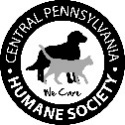                    CPHS - Adopter requirements to complete an application.Thank you submitting an adoption application for a shelter pet!   The following needs to be completed before your application is considered complete All people living in the home are required to visit with the animal you wish to adopt. If your dog has never lived with cats, we may require you bring your dog in to test them with a cat.  This is for the safety of 
     the cat you wish to adopt. Proof of current rabies vaccinations are required for all dogs and cats in your home - this is a state mandated
     requirement.  If your pet is not current on rabies CPHS can sell you a pre-paid voucher to have your pet vaccinated by  
     the CPHS veterinarian on a Wednesday or Friday morning.  Or you are welcome to book your pet in with your veterinarian, 
     however please note this can often delay your application as we require proof of the vaccination being completed. If you rent your home, (or the land your mobile home is on), your landlord (or the landowner) is required to verbally approve    
     with CPHS staff that you are allowed to have the pet you wish to adopt in that home/on the premises.   CPHS staff will call 
     the landlord/land owner to ask them for approval for you to have that pet.  If you have not spoken to your landlord we 
     recommend you do so and know what your pet policy is.I understand what is required of me to complete my adoption application: __________________    Date: _________________								                  Please initial-------------------------------------------------------------------------------------------------------------------------------------------------------                                       CPHS Adoption criteria         Please review what is required of you to complete your adoption applicationThank you submitting an adoption application for a shelter pet!   The following needs to be completed before your application is considered complete.  All people living in the home are required to visit with the animal you wish to adopt. If your dog has never lived with cats, we may require you bring your dog in to test them with a cat.  This is for the safety of 
     the cat you wish to adopt. Proof of current rabies vaccinations are required for all dogs and cats in your home - this is a state mandated
     requirement.  If your pet is not current on rabies CPHS can sell you a pre-paid voucher to have your pet vaccinated by  
     the CPHS veterinarian on a Wednesday or Friday morning.  Or you are welcome to book your pet in with your veterinarian, 
     however please note this can often delay your application as we require proof of the vaccination being completed. If you rent your home, (or the land your mobile home is on), your landlord (or the landowner) is required to verbally approve    
     with CPHS staff that you are allowed to have the pet you wish to adopt in that home/on the premises.   CPHS staff will call 
     the landlord/land owner to ask them for approval for you to have that pet.  If you have not spoken to your landlord we 
     recommend you do so and know what your pet policy is.Until ALL criteria is met, your application is NOT considered complete, and it CANNOT be reviewed by an adoption counsellor.   It is your responsibility to follow up and make sure that you meet the requirements.  Ideally an application should be completed within 48 hours. After the initial call is made to your landlord for approval or your veterinarian for veterinary records, CPHS are not responsible for continuing to follow up for a response.  You can assist this process by making sure your landlord or veterinarian responds to our initial inquires.NOTE: Multiple applications are taken on animals.  CPHS does not work on a first in, first served basis.  We look for the best match between applicants and animal.  Dogs are assessed and that assessment will be reviewed by the adoption counsellor when taking into consideration multiple applicants.     Please understand that if you miss out of your choice of animal this does not reflect on you as a pet owner or possible adopter.   Our goal is to best match the pet for the family.   This can lead to disappointment for some, but please be assured we will continue to work with you to find a pet that is perfect for you!Given to applicant on:  ________________________ DateI am interested in the following catsI am interested in the following catsI am interested in the following catsI am interested in the following catsI am interested in the following catsI am interested in the following catsOffice use:1st ChoiceIntake #Breed:Age:GenderM  /  FSpay/NeuterYES / NO___Approved___Went with another applicant___Customer changed mind2nd ChoiceIntake #Breed:Age:GenderM  /  FSpay/Neuter   YES / NO___Approved___Went with another applicant___Customer changed mind3rd ChoiceIntake #Breed:Age:GenderM  /  FSpay/Neuter   YES / NO___Approved___Went with another applicant___Customer changed mindTYPE(Dog, Cat, etc)PET’S NAMEBREEDGENDERAGESPAYED /NEUTEREDWhere is this animal now?How long owned? YES  NO YES  NO YES  NO YES  NO YES  NO YES  NO YES  NO